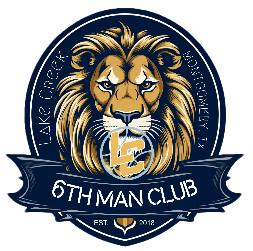 Dear , Mark your calendar!  The Lake Creek Sixth Man Club is excited to announce the programs 6th Annual season opener.  Our first home game event will be on November 13, 2023 at 4pm.  In preparation for the 2023 season, we are asking for your help in offsetting the costs of gameday meals and other related expenses that promote the makings of a successful basketball program.  All funds raised will supplement costs for both Oak Hills Junior High and Lake Creek High School boys’ basketball teams.  We welcome and appreciate any monetary donation amount and you can support our program through community recognition as an individual or business on our 2023 Lions Basketball Banner, or by choosing your desired 2023 Sponsorship Level of impact. The home game event will be held at the Lake Creek High School gym and consists of three games for the Freshmen, JV and Varsity boys’ basketball teams.  Concessions will be available as well as halftime entertainment to include performances by the Lake Creek Royals Dance and Cheer teams.  (Our Oak Hills Jr. High student-athletes will be there as well.) The 2023 Basketball Sponsorship Banner will be displayed for all attendees to admire during this event as well as all home basketball games of the season.  Overall, the Lake Creek Basketball program has set a goal to raise funds to accomplish the following for the 2023 season:  Provide basketballs, uniforms, travel gear, game day meals and training equipmentComplete annual service project(s) benefiting the Montgomery community and/or surrounding area Last year’s team finished 4th in the district and were Area Finalist.  Lake Creek has made the playoffs in each season since opening in 2018.  The Lions are one of the best shooting teams in the state and with our hard-nosed tough defense, we are looking for another play-off appearance.As our coaches and staff put in countless hours of dedication during the off-season, we look forward to having you join our team of supporters and can’t wait to see you in our gym.  If you have any questions or concerns, please contact our sponsorship coordinators: Amanda Puckett, 936-689-8227, puckett5family@gmail.com, or Delores Lewis, 850-356-0869, journeysince1984@gmail.com THANK YOU FOR YOUR SUPPORT!Sincerely,Scott Peak
Head Basketball Coach, Lake Creek High School 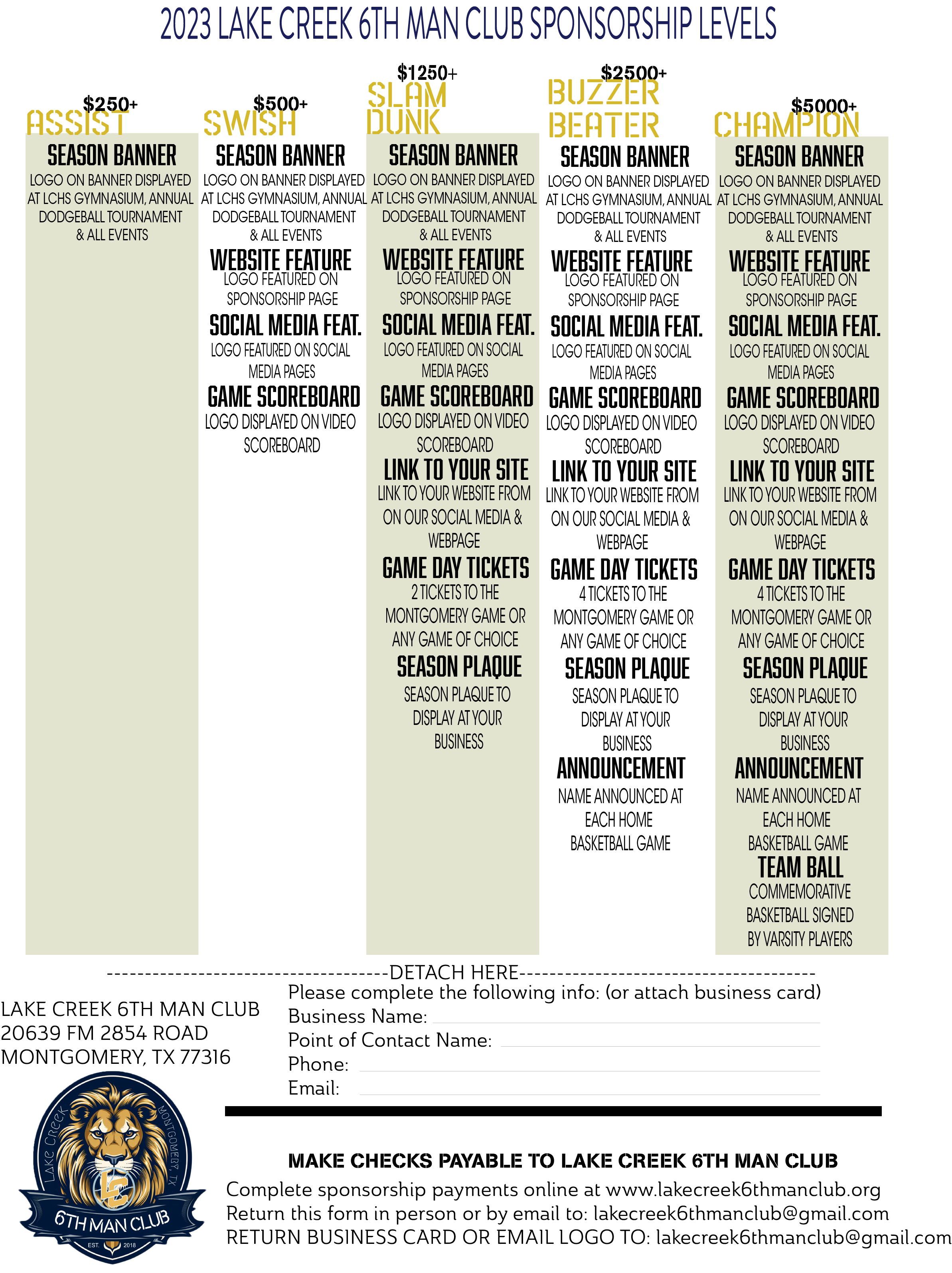 